PREVENT POLICY AND PROCEDUREEffective for employees, students, directors, and volunteers on or after 3rd December 20212021  - 2022DOCUMENT CONTROLFran DeeleySignature: _______           Date: 03/12/2021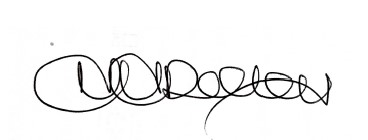 Designation:   Director of Operations                          Review Date: June 2022CHANGE MECHANISMAny person seeking to alter this document must consult the author before making any change.L&F Change Authority must endorse any alterations to the approved version of this document before any wider dissemination of the altered document version.The person making the alteration must indicate every change between the previous (approved) document version and the altered document version.COPYRIGHTThe copyright in this work is vested in L&F, and the document is issued in confidence for the purpose for which it is supplied. It must not be reproduced in whole or in part or used for tendering or manufacturing purposes except under agreement or with the consent in writing of L&F and then only on condition that this notice is included in any such reproduction. No information as to the contents or subject matter of this document or any part thereof arising directly or indirectly there from shall be given orally or in writing or communicated in any manner whatsoever to any third party being an individual firm or company or any employee thereof without the prior consent in writing of L&F. Copyright© L&F, 2021. All Right ReservedPrevent Policy And Procedure Contents page: 1. Our commitment L&F Training are committed to ensuring that the Prevent Policy and Procedure and Safeguarding and Child Protection Policy And Procedure are managed appropriately; to ensure that:A safe environment is provided by L&F Training, for children and vulnerable adults, at all times; including every effort being made to help keep children and vulnerable adults safe from the threat of radicalisation.L&F Training is able to take appropriate action to protect young people, who are suffering, or at risk of suffering harm from radicalisation and other Safeguarding matters (various forms of abuse – see Safeguarding Policy for further details).  Action will be taken whenever L&F Training identifies a risk of harm occurring in the physical world or online.L&F Training follow Safer Recruitment best practices, to check the suitability of staff, Directors, and volunteers to work with, or be in proximity to, children and vulnerable adults.Staff and Directors are trained to recognise the signs of potential radicalisaton or other forms of abuse and take appropriate action in line with L&F Training Academy’s procedures and with Keeping Children Safe in Education 2021.L&F Training ensures that it regularly consults with learners about how safe they feel and about their general welfare, and action is taken where learners tell us they do not feel safe.L&F Training takes steps to support and protect the most vulnerable learners, including those with special educational needs and disabilities, and will support other organisations, such as the police, in the event of a case involving L&F Training students; for example a student becoming missing children etc.To ensure L&F Training sufficiently and effectively meets its obligations in relation to Safeguarding, Child Protection and Prevent; a decision was made in November 2021, to separate the Safeguarding and Child Protection Policy from the Prevent Policy; to enable each document to focus on the elements to which it appertains.  However, both policies touch upon all elements (Safeguarding, Prevent and Child Protection) as these important subjects are often woven together when an incident arises.2. Objectives Our objectives are:To ensure we establish and maintain an environment where staff and volunteers feel safe, are encouraged to talk and be listened to, when they have concerns regarding the safety and well-being of a child, young person or young adult. That learners feel safe to approach staff if they have concerns and are protected, when in L&F Training care, from the threat of radicalisation or abuse. We will also ensure that learners who have additional needs or unmet needs are supported appropriately. 3. Key contacts Gillian Dewsbury, Contracts, Audit and Compliance Manager (Designated Safeguarding and Prevent Lead) – gilliandewsbury@landftraining.comFran Deeley, Director of Operations (Deputy DSL for L&F Training Somerset and London sectors)  – frandeeley@landftraining.com  Denise White, Curriculum & Development (Deputy DSL for L&F Training Somerset sector) – denisewhite@landftraining.com Esteban Gonzalez Perez, Teaching Learning Mentor (Deputy DSL for L&F Training London sector) – esteban@landftraining.com Note:  If a situation arises in which none of the Safeguarding Officers are available, Keeping Children Safe in Education (2021) advises that ‘All staff should be aware of the process for making referrals to children’s social care and for statutory assessments under the Children Act 1989, that may follow a referral, along with the role they might be expected to play in such assessments.’4. Scope The Prevent Policy applies to all L&F Training staff (including temporary staff), job applicants, learners, apprentices, prospective students, volunteers and governors; whether they work or study in the main L&F Training Academy Centre, outreach centres, or other designated areas.The policy applies to learners on work experience placements (including those on work experience inside the Academy) and work-based and workplace learning programmes, and those engaged on any organised off-site activity.The policy applies to working arrangements with other agencies to support L&F Training’s Safeguarding and Child Protection Policy, including local education authorities, schools, support agencies, sub-contractors and employers.  5. Definitions Safeguarding:Protecting children (everyone under the age of 18) from maltreatmentPreventing impairment of children’s health or developmentTaking action where a child is suffering significant harm, or is likely to do soTaking action to promote the welfare of a child in need of additional support, even if they are not suffering harm or are at immediate riskChild Protection:Specific protection measures for a child suffering or at high risk of harm, usually undertaken by Children’s Social Care e.g. a Child Protection Plan See Appendix 1 for definitions of types of harm and abuse.Early help:  providing support as soon as a problem emerges at any point in a child's lifeChildren and young people are those aged under 18 years.  Vulnerable adults are those aged over 18 who may be considered vulnerable to abuse, for example those with learning difficulties or disability.SSCB: Somerset Safeguarding Children Board  https://www.somersetsafeguardingchildrenboard.org.uk/ Channel: a multi-agency approach which focuses on providing support at an early stage to people who are identified as being vulnerable to being drawn into terrorism. Somerset: https://www.somerset.gov.uk/social-care-and-health/prevent-in-somerset/Balham, London:   6. The Safeguarding and Prevent Team Designated Safeguarding Lead (DSL)In line with Keeping Children Safe in Education (Sept 2021), the Designated Safeguarding Lead, and Single Point of Contact (SPOC) for Prevent is a member of the Senior Management Team of L&F Training:Gillian Dewsbury, Contracts, Audit and Compliance ManagerThe DSL takes the ultimate lead responsibility for child protection for L&F Training.The DSL will receive training in child protection issues, as required and will receive refresher training at least every 2 years.The DSL will oversee the referral of alleged harm or abuse to Children’s Social Care.The DSL is also the L&F Training Single Point of Contact for Prevent and will oversee any referrals to the Channel programme.The DSL is also responsible for ensuring that:Advice, support and regular updates are provided to staff on issues relating to Prevent, safeguarding, child protection and online safety.A proper record of any child protection or Channel referral, complaint or concern is maintained (even where that concern does not lead to a referral)Ensuring that parents and carers of children and vulnerable adults within L&F Training are aware of the L&F Training Prevent Policy and Safeguarding and Child Protection policy.Every effort is made to be aware of Looked After children and young people enrolled with L&F Training, and that their social worker and virtual school head are knownL&F Training liaises with local authorities and other appropriate agenciesL&F Training liaises with secondary schools which send pupils to the L&F Training Academy to ensure that necessary awareness of child protection issues is shared appropriatelyL&F Training liaises with employers and training organisations that receive children or vulnerable adults from the L&F Training on work experience and placements to ensure that appropriate safeguards are put in placeStaff receive initial Prevent and safeguarding training, and regular updates, and are aware of L&F Training’s Prevent procedures and Safeguarding and child protection procedures, and of the principles of Keeping Children Safe in Education.L&F Training’s safeguarding Committee meets on a regular basis A Prevent Risk Assessment and Action Plan is in place and progress made against it.Designated Staff Members for Safeguarding and PreventL&F Training will ensure an appropriate number of Deputy DSLs and designated Safeguarding Officers, continue to be appointed; to ensure that a designated officer is present. The current Safeguarding team is:Gillian Dewsbury, Contracts, Audit and Compliance Manager (Designated Safeguarding Lead) – gilliandewsbury@landftraining.comFran Deeley, Director of Operations (Deputy DSL for L&F Training Somerset and London sectors) – frandeeley@landftraining.com  Denise White, Curriculum & Development (Deputy DSL for L&F Training Somerset sector) – denisewhite@landftraining.com Esteban Gonzalez Perez, Teaching Learning Mentor (Deputy DSL for L&F Training London sector) – esteban@landftraining.com Appropriate  training  and  support  will  be  provided  to  enable  the designated  staff to fulfil their  roles.  Deputy DSLs will be trained to the same level as the DSL. Safeguarding Officers:Report to the senior member of staff with lead responsibility.Are trained to make appropriate referrals to Children’s Social Care, and Channel referrals under the Prevent Duty.Will be available to advise and support other staff on issues relating to safeguarding and Prevent.Have particular responsibility to be available to listen to children and young people studying at the L&F Training.Will deal with individual cases, including attending case conferences and review meetings as appropriate.Will work together to share best practice in Prevent and Safeguarding.Have received training in Prevent and Safeguarding issues, as  required  and  will  receive  refresher training at least every 2 years.8.  The Prevent Self-Assessment, Risk Assessment and Action PlanThe completion of the Self-Assessment Prevent Tool, identified in a number of areas where L&F Training could improve its documentation and processes.  This Prevent Risk Assessment and Action Plan in November 2021, refers (please see separate document available).  The action points contained therein are being undertaken by the relevant parties and risks are being managed in the meantime, via increased diligence on the part of all members of L&F Training.   This Risk Assessment will be reviewed again in January and this policy updated accordingly thereafter.Current overarching Prevent Risk Rating:  Amber  (improvements identified and being put into place)7. Dealing with Allegations and concernsConcerns about potential radicalisation Staff should pass on concerns to the Single Point of Contact for Prevent (The Designated Safeguarding Lead, Gillian Dewsbury), or in her absence, to any Safeguarding Officer.The SPOC or Safeguarding Officer may make a Channel Referral (see Appendix 3) or discuss with the Regional Prevent Coordinator (see below), if advice is needed.South-West Regional Further Education and Higher Education Prevent Coordinator:  Email: HEFEPrevent.COORDINATORS@education.gov.uk  (post currently being filled)London Regional Further Education and Higher Education Prevent Coordinator:Contact: Jennie FisherEmail: jennie.fisher@education.gov.ukTelephone: 07880 469 588In the light of the concern that the L&F Training Academy might be perceived of as a potential target for a terrorist attack, L&F Training will promote the run-hide-tell response to students and staff (please refer to the Evacuation, Invacuation, lockdown and Protected Spaced Policy which will be launched with effect 1st January 2022).Allegations of harm or abuse against children or vulnerable adultsStaff should not investigate concerns or allegations themselves, but should report them immediately to a designated Safeguarding Officer. See Appendices 2 and 3 for further guidance.Records of concerns about children and vulnerable adults will be kept, even where there is no need to refer the matter immediately. All records will be kept securely, separate from other student files, either online and password protected or in secure locations by a designated Safeguarding Officer.Allegations of abuse made against other childrenL&F Training recognises that children are capable of abusing their peers.Staff training, and the Tutorial programme for students, will seek to promote a culture of mutual respect and tolerance, and staff will be trained to recognise the forms that peer abuse may take, including online abuse, sexting, banter, initiation ceremonies and sexual harassment.L&F Training’s Staff and Student Disciplinary procedures will be invoked when peer abuse is recognised, and support offered to the victims of peer abuse through the Personal Tutor system and Counselling service.Allegations of Abuse against StaffWhere there is an allegation of harm or abuse against staff, both inside and outside the work setting, L&F Training will work to ensure allegations are  dealt  with  quickly,  fairly  and  consistently.  Procedures under this policy apply to all staff, as well as volunteers.  The procedures are detailed in Appendix 5.If concerns arise during the course of employment of an existing member of staff about that person’s suitability to work with children and vulnerable adults,  L&F Training will carry out checks as if that person was a new member of staff, which might include, for example, revisiting or seeking new references and interviewing the member of staff.8.Younger ChildrenYounger children on L&F Training premises  L&F Training has a duty of care towards young people who are studying on a school link programme whilst on L&F Training premises. In arranging school provision programmes for young people of compulsory school age L&F Training will:Provide schools with adequate details of provision to enable the school to obtain parental consent for their child to participate. L&F Training will require evidence of this written consent.Seek to ensure that for young people with special education needs (SEN), L&F Training is informed of the details of the statement that has been agreed, in order to determine the level of support neededRequest details from the school of any medical needs or requirements a young person may have and agree with the school how the necessary support can be providedEnsure that young people are made aware of the general standards of safety with which all young people and FE at L&F Training students should comply.Concerns regarding safeguarding or Prevent, for young people on school provision programmes, must be referred to the Child Protection Officer at the school where the child is on roll (or the child’s social worker if the child is not on a school roll), and to the relevant L&F Training Safeguarding Officer if other L&F Training students or staff are involved or affected.Similar arrangements will be made to ensure the safety of children visiting L&F Training for Taster Days and other events.Staff should discourage students with young children from bringing them onto L&F Training sites repeatedly or for extended periods9. Work Experience, Work-Based and Work-Place LearningStaff who arrange, vet, and monitor work experience placements and work-based or workplace learning must undertake appropriate safeguarding training.Organisations who offer work experience placements or work-based / workplace learning for L&F Training students will be vetted for their suitability to do so. The assessment will include a check on whether an employer carries out DBS checks on staff who work with children.When the assessment suggests that an employer does not have Prevent, safeguarding and child protection policies, or awareness of safeguarding and child protection issues, or where there is any evidence of risks a student’s safety, L&F Training will ensure that no students are placed with that employer until the DSL, or a Deputy DSL has made an appropriate assessment. If an employer is deemed unsuitable for work experience placements or work-based / workplace learning, L&F Training will make the SSCB or police aware of this.Children and vulnerable adults who are placed with employers will be given clear advice about whom to contact if they are worried or uncomfortable about the surroundings, or if they suffer abuse. We respect your right to a private life, but we must also ensure that confidentiality and our reputation are protected. Even if your social media activities take place completely outside of work, as your personal activities should, what you say can have an influence on your ability to conduct your job responsibilities, your colleagues’ abilities to do their jobs and L&F Training’s business interests. We have therefore created guidelines, so you are aware of the acceptable conduct by L&F. It is extremely important that you follow these guidelines as failure to do so may result in disciplinary action, up to and including termination of your employment. 10. Support for Students, Parents and StaffStudents will be made aware of possible risks to their safety, including online safety, through tutorial, and in the course of studying in the L&F Training Academy, with the intent that they are better able to protect themselves and others from situations of potential harm.To ensure that everyone on L&F Training premises can be identified, students will be expected to wear a student uniform whilst at L&F Training Academy or elsewhere representing L&F Training.L&F Training will seek to raise student’s awareness of the risks inherent in radicalisation and extremism (see L&F Training Prevent Policy for futher details).L&F Training will seek to ensure that parents have an understanding of the responsibility placed on L&F Training Academy and staff for safeguarding and child protection by setting out its obligations.Safeguarding Officers and staff who may receive disclosures from young people, may find themselves distressed by what they have witnessed or learnt. L&F Training recognises this possibility and will support staff in this situation via provision of Counselling services or other appropriate support.11. Recruitment of Staff and VolunteersRecruitment procedures will seek to reflect the requirements of Keeping Children Safe in Education (September 2021) and will aim to ‘prevent people who pose a risk of harm from working with children’ (Part 3, page 47).   All those employees involved in the recruitment process will undertake Safer Recruitment training.L&F Training will ensure that procedures are in place to ensure that all appropriate checks are carried out on staff, Directors and volunteers who have substantial access to children and vulnerable adults, including enhanced DBS checks, and that a single central record is kept of such checks. On occasions when an individual starts work in regulated activity before the DBS certificate is available, HR will ensure other recruitment checks have been carried out and the individual is appropriately supervised. HR staff and others involved in the recruitment process are trained in Safer Recruitment. A range of Safe Recruitment procedures will be employed and these are described in the Recruitment and Selection Policy and Procedure.12.  Visitors and ContractorsVisitors to L&F Training’s Academy or other premises will be required to sign in.Where events draw many visitors to the L&F Training Academy, for example an Open Evening, the manager responsible for the event should use their discretion about the need to supervise visitors.If an event is being arranged where there will be guest external speakers; a Risk Assessment will be undertaken, to ensure that hazards are identified and risks managed accordingly to keep children and young people safe (e.g. from threat of radicalisation).13.  Staff Training and DevelopmentL&F Training will provide regular Prevent and Safeguarding training for all staff and governors. The training will be available in a variety of formats, address a range of Safeguarding and Prevent-related topics, and ensure awareness is updated annually.A Prevent and Safeguarding briefing is included within the induction programme for new staff, and all new staff will be expected to complete the online Safeguarding modules and attend face to face Safeguarding training within the 6 month probation period.After the first year of employment, all staff will be expected to undertake a minimum of one Prevent and Safeguarding related training in each year of employment. This can include (the list is not exhaustive):Face to face Safeguarding trainingPrevent or WRAP trainingOnline safetyThese first three should be regarded as the priority courses, and good practice is to repeat these regularly to receive updated information.  Other internal or external courses / events that qualify include:Attendance at a Safeguarding update briefing at an L&F Training, Training Day or Staff ConferenceThe Somerset Safeguarding training (levels 1 – 3) Project Argus / terrorist incident trainingCourses or workshops on:Domestic ViolenceChild Sexual Exploitation (CSE)Female Genital Mutilation (FGM)Drugs and substance misuseRelationship / peer to peer abuseA revisit to Safeguarding Essentials, especially when this is updated.At appraisal managers will discuss with staff that year’s Prevent and Safeguarding related training.14. Monitoring and ReviewThis policy will be reviewed at least annually and will be referred to in L&F Training publications and available on the L&F Training website.L&F Training Safeguarding Management Team will monitor and review this policy at least annually, or when an event occurs or amendments to key legislation are made in the interim.  The policy will be reviewed and if required, updated as soon as possible thereafter.The Designated Safeguarding Lead will prepare an annual report in relation to Prevent and Safeguarding to update the Senior Management Team on the situation and identify any areas of improvement.Any significant deficiencies or weaknesses, in regard to Prevent, Safeguarding and child protection arrangements will be remedied without delay.This policy should not be read in isolation and should be cross-referenced to other relevant L&F Training student and employment and policies and procedures (please see below).  15. Additional support If you require any additional support or advice, please contact a member of the HR Team.  16. Associated policies Safeguarding and Child Protection PolicyDisclosure and Barring PolicyEquality & Diversity and Recruitment Policy17. AppendicesAppendix 1DEFINITIONSPrevent: Prevent is part of the government’s counter-terrorism strategy, CONTEST. Its aim is to stop people becoming terrorists or supporting terrorism. Channel  is about  safeguarding children  and  adults  from  being  drawn  into  committing  or  assisting  terrorist-related activity. It is about early intervention to protect and divert people away from the risk they face before illegality occurs. RadicalisationRadicalisation can occur when a vulnerable child or adult is befriended and then influenced, by an individual or group linked to terrorism/the support of terrorism, to potentially adopt extreme views and behaviours that would lead them to do harm to themselves or others.Appendix 2DISCLOSUREChildren and young people have a right to expect L&F Training to provide a safe and secure environment and a fundamental right to be protected from the kinds of harm defined in Appendix 1 of the Safeguarding and Child Protection policy.If a child or young person discloses that she / he, or another child, is subject to these kinds of harm or neglect it is essential that you:In  addition,  you  MUST  tell  the  child  or  young  person  that  you  have  to  pass  this information on to an L&F Training Safeguarding Officer. ReferralAll reports of Child Protection issues must be referred to a designated Safeguarding Officer as soon as possible after disclosure has been made (see section 5).Once the initial referral has been made a designated L&F Training Safeguarding Officer will make a decision regarding further appropriate action.L&F Training responsibility is not confined to the protection of L&F Training Academy students. If any member of staff is made aware of any harm to any child or young person, a referral to a designated Safeguarding Officer, or a direct referral to Somerset Children’s Social Care, should be made.ConfidentialityOnce disclosure and referral have been made the incident should be considered confidential. The situation should not be discussed with any other member of staff (with the exception of a designated Safeguarding Officer), student or outsider.Do not engage the student in any further discussion. If the child or young person tries to instigate further discussion, he/she should be referred to a designated Safeguarding Officer.Appendix 3Safeguarding Procedure (Somerset)Speak with/report to the L&F Training Designated Safeguarding Lead or one of the Deputies.For urgent action, if the Designated Safeguarding Lead or Deputy is unavailable:If you are worried about a child or young person who could be in danger please contact:Children’s Social Care on 0300 123 2224by email at childrens@somerset.gov.ukor the policeYou can contact the police directly by dialling 101 and they will discuss with Children’s Social Care what action should be taken. In an emergency always contact the police by dialling 999.If you would like to speak to a social worker outside of office hours please phone the Emergency Duty Team (EDT) on 0300 123 23 27Please report any actions taken to the L&F Training Designated Safeguarding Lead or one of the Deputies; so that any further action can be taken as appropriate to provide support and respond to queries from Children’s Social Care or the Police.Appendix 4Channel Referral Procedure (SW England)Appendix 5Sharing InformationAll information regarding child protection issues will be kept securely by a designated Safeguarding Officer.L&F Training is obliged to work and share information with external agencies charged with the protection of children and young people.  This includes Children’s Social Care, the police, local schools etc. L&F Training seeks to demonstrate excellence in inter-agency cooperation to enhance the safety and safeguarding of children and vulnerable adults.The designated Safeguarding Officers are in regular contact with the Somerset Local Authority Designated Officer and seek advice as appropriate.Note: ‘confidentiality’ is often misunderstood. An over emphasis on confidentiality can leave young people in danger of harm. If something is confidential, this does not mean that it cannot be shared. However, it is important to:Share only what it is necessary to share to protect a child or young personRecord what you shared, and with whoRecord your reasons for sharing.Appendix 6REPORTING AND DEALING WITH ALLEGATIONS OF ABUSE AGAINST A MEMBER OF STAFFIntroductionL&F Training recognises that a safeguarding allegation made against a member of staff may be made for a variety of reasons and that the facts of the allegation may or may not be true. It is imperative that those dealing with an allegation maintain an open mind and that investigations are thorough and not subject to delay.L&F Training recognises that the Children Act 1989 states that the welfare of the  child or vulnerable adult is the paramount concern. It is also recognised that hasty or ill-informed  decisions  in  connection  with  a  member  of  staff  can irreparably  damage  an  individual’s reputation,  confidence  and  career.  Therefore, those dealing with such allegations within L&F Training Academy will do so with sensitivity and will act in a careful, measured way.Receiving an Allegation from a Child or Vulnerable AdultA member of staff who receives an allegation about another member of staff from a child  or vulnerable adult  should  follow the guidelines in Appendix 2  for dealing with disclosure.The allegation should be reported immediately to L&F Training Director of Operations, Fran Deeley or Saima Ali, HR Officer (hr@landftraining.com). This may be via a designated Child Protection Officer.  Where the L&F Training Director of Operations is the person against whom the allegation is made, the allegation should be reported to one of the other Safeguarding Officers, who will take the matter forward as appropriate.The Director of Operations should:Obtain written details of the allegation from the person who received it and sign and date these.   The written details should be countersigned and dated by the Director of Operations.Record  information  about  times,  dates,  locations  and  names  of potential witnesses.Initial AssessmentThe  Director of Operations should make an initial assessment of the allegation, consulting with  the  HR team as appropriate. In most cases the advice of the Local Authority Children’s Social Care team should be sought where there is any cause for concern, not just where the allegation is considered to be either a potential criminal act or indicates that the child or vulnerable adult has suffered, is suffering or is likely to suffer significant harm.Following  the  Working  Together  to  Safeguard  Children  ( Updated December 2020) guidance,  the  Director of Operations will  refer,  to  the  Local Authority Children’s Social Care team,  an  allegation  of  abuse  or maltreatment  made  against  “a  person  who  works  with  children  where  that person who works with children has:Behaved in a way that has harmed a child or may have harmed a child or vulnerable adult; Possibly committed a criminal offence against or related to a child or vulnerable adult;Behaved towards a child or vulnerable adult in a way that is unsuitable to work with children, in connection with the person’s employment or voluntary activity.”It is important that the Director of Operations does not  investigate the allegation. The initial assessment should be on the basis of the information received.  The Director of Operations should make a decision based on whether or not the allegation warrants further investigation.Potential outcomes are:The allegation warrants further investigation.The allegation represents inappropriate behaviour or poor practice by the member of staff and is neither potentially a crime nor a cause of significant harm to the child  or vulnerable adult. The matter should be addressed in accordance with L&F Training disciplinary procedures.The allegation can be shown to be false because the facts alleged could not possibly be true. Enquiries and InvestigationsChild  Protection enquiries by social services or the police are not to be confused with internal, disciplinary enquiries by L&F Training.   L&F Training may use the outcome of external agency enquiries as part of its own procedures. The child protection agencies, including the police, have no power to direct L&F Training to act in a particular way, however, L&F Training will assist the agencies with their enquiries.L&F Training internal enquiries should wait  while the formal police or social services investigations proceed; to do otherwise may prejudice the investigation. Any internal enquiries should conform to the existing staff disciplinary procedures. The member of staff will be made aware of these rights under L&F Training’s disciplinary procedures. If  there  is  an  investigation  by  an  external  agency,  the  Director of Operations will  be  involved  in,  and  contribute  to,  the  inter-agency  strategy discussions.  The Director of Operations is responsible  for  ensuring  that L&F Training gives every  assistance  with  the  agency’s  enquiries,  and  that  appropriate confidentiality is maintained, in the interests of the member of staff about whom the allegation is made. Subject to objections from the police or other investigating agency, the Director of Operations shall: inform the child/children, vulnerable adult(s)  or parent/carer making the allegation that the investigation is taking place and what the likely process will involve.ensure that the parents/carers of the  person  making the allegation have been informed that the allegation has been made and what the likely process will involve. inform the member of staff against whom the allegation was made of the  fact  that  the  investigation  is  taking  place  and  what  the  likely process will involve.inform the appropriate bodies of the allegation and the investigation.The Director of Operations shall keep a written record of the action taken in connection with the allegation.Suspension of StaffIn the case of allegations of abuse against a member of staff,  suspension will occur:where a child or vulnerable adult is at risk.where  the  allegations  are  potentially  sufficiently  serious  to  justify dismissal on the grounds of gross misconduct.where  necessary  for  the  good  and  efficient  conduct  of  the investigation.The suspension will follow the process outlined under L&F Training disciplinary procedures.  However, where a member of staff is suspended following an allegation of abuse, the Director of Operations will address the following issues:the directors  and  the  LADO  should  be  informed  of  the suspension in writing.depending on the nature of the allegation, the Director of Operations will consider whether  a  statement  to  the  students  of  L&F Training  and/or parents/carers should be made.where the Director of Operations has been suspended, the HR Officer will need to take action to address the management of L&F Training.The Disciplinary InvestigationThe  disciplinary  investigation  should  be  conducted  in  accordance  with  the existing L&F Training disciplinary procedures.Allegations without foundation False allegations may be indicative of problems of abuse elsewhere. A record will be kept and consideration given to a referral to the Local Safeguarding Children  Board  (LSCB)  in  order  that  other  agencies  may  act  upon  the information.In consultation with the designated senior member of staff, The Director of Operations shall:inform the member of staff against whom the allegation is made both orally  and  in  writing  that  no  further  disciplinary  or  child  protection action will be taken. inform the parents/carers of the alleged victim that the allegation has been made and of the outcome.where the allegation was made by a child  or vulnerable adult  other an the alleged victim, consideration will be to given to informing the parents/carers of that other.prepare a report outlining the allegation and giving reasons for the conclusion and confirming that the above action had been taken.consider whether the allegation made against the member of staff was malicious. In such an event if the child  or vulnerable adult  is a student at the L&F Training, an investigation under the L&F Training Student Disciplinary Procedures may be undertaken.RecordsIt is important that documents relating to an investigation are retained in a secure place, together with a written record of the outcome and, if disciplinary action is taken, details retained on the member of staff’s personal and confidential file.If a member of staff  is dismissed or resigns before the disciplinary process is completed, he/she will be informed about the L&F Training statutory duty to inform the  Secretary  of  State  for  Education  with  reference  to  the  Children  and Vulnerable Adults Barred Lists.DOCUMENT TITLE:PREVENT POLICY AND PROCEDUREDOCUMENT NUMBER:PP_V1AUTHOR:FRAN DEELEYCHANGE AUTHORITY:THE BOARD OF DIRECTORSDo Act QuicklyDo Take SeriouslyDon’t be Afraid to Voice Your ConcernsListen carefully but do not question or interviewIt is not the role of L&F Training to investigate allegations of harm or abuse.   Disclosure  gives  the  opportunity  to  gather  information  to assist  in  making  an  informed  decision  on  any  further  appropriate action or  referral  to  external  agencies.   Do  not  ask  questions  or interview – inexperience can result in unintentional leading questions which could negate some of the information gathered.Do not make judgementsIt is important to remain neutral in your approach and make no judgements on the situation or information given.   ReassureThe child or young person is likely to be emotional / angry / distressed / detached / reluctant at the point of disclosure. Quietly reassure that, following this disclosure you will report further, to enable them to receive the help they need and to take the issue forward appropriately.Keep accurate notesTake brief accurate notes if there is an opportunity to do so.  Try to record any names or relationships disclosed and be specific on the language used.  Notes are confidential and should be given to a designated Safeguarding Officer. No copies should be kept and no reference should be added to the student file. All notes should be signed and dated by the member of staff (it is not necessary to ask the student to sign the notes).ReferAll concerns must be reported to a L&F Training designated Safeguarding Officer, or to Somerset Children’s Social Care, as soon as possible, and urgently if the child or young person appears to be in immediate danger.